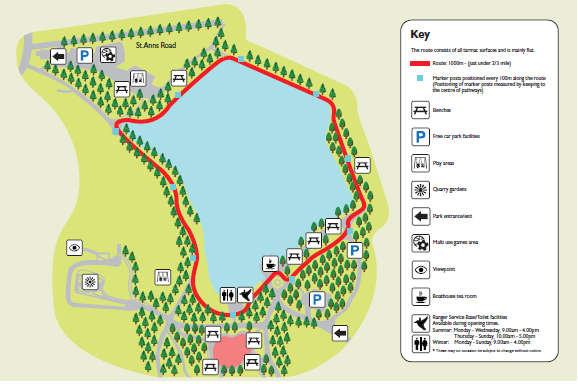 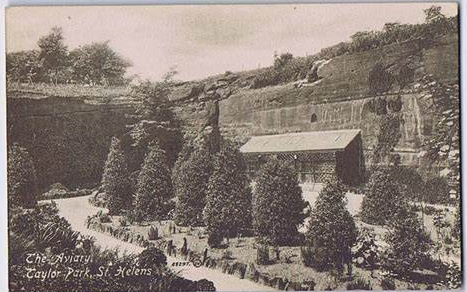 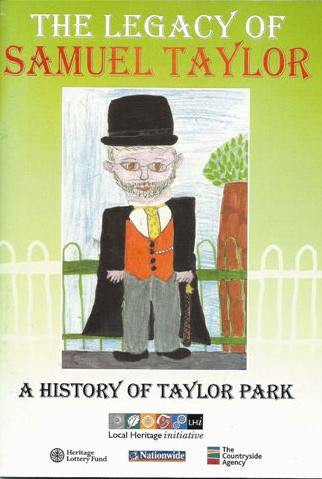 St Julie Catholic Primary School St Julie Catholic Primary School St Julie Catholic Primary School Year: 2Significant Local People and events VocabularyThe pastAny time before now.The presentSomething that is happening nowVictorian timesThe time when Queen Victoria ruled England from 1837 to 1901.Cotton TraderA person who buys and sells cottonQuarryA large deep pit, from which stone or other materials have been removedSandstoneA type of rock made of sand grains that can be red, yellow, or brown in colour.CommunityA group of people living in the same place.